“SMART” GIRL FIDE RATED CHESS TOURNAMENT - 2019(Only for Female)(AICF Event code no: 228906 / HAR /SG/ 2019)16th Oct. to 20th October 2019Organized byALL FARIDABAD CHESS ASSOCIATIONUnder the Aegis ofThe Haryana Chess AssociationOn behalf ofALL INDIA CHESS FEDERATIONVenueManav Rachna International School, Charmwood, FARIDABAD, HARYANA1. Invitation:ALL FARIDABAD CHESS ASSOCIATION on behalf of The Haryana Chess Association & All India Chess Federation (AICF), have the honour to invite all the FEMALE CHESS PLAYERSof India to participate in the Smart Girls Fide Rated Chess Tournament-2019 (Only For Female) to be held at Manav Rachna International School, Charmwood, Faridabad, Haryana2. Schedule:Individual Championship	3.	Eligibility for Participation:	Only Individuals who are registered with AICF & FIDE are eligible to participate in this Tournament.4.	Accommodation:Players have to make their own arrangement for their stay during the event. 5. Entry fee and registrationEntry fee Rs.250/- (Two hundred fifty only)Mode of Paying: You may deposit entry fee in the following account:THE HARYANA CHESS ASSOCIATIONSTATE BANK OF INDIA, New Railway Road, GurugramACCOUNT NO.  33309998345 IFSC SBIN0016445 and send mail to allfaridabadchessassociation@gmail.com 
Last Date of Entry : 13thOct. 2019.  The entries can be accepted with a late fee of Rs. 150/- upto 15thOct. 2019.No entries will be accepted after 15th Oct.2019 Players should come with following documents:Payment Proof of AICF Registration & Entry Fees6.	AICF Registration:	All participants in the rating tournament should be registered with AICF for the year 2019-2020. Online AICF Registration is available in the website www.aicf.in. Those who have paid the AICF Registration fee but are yet to receive the AICF Registration card should send a photo copy of the acknowledgment for having paid the fee to organizers of earlier tournaments or to their association. Before the championship all the players must be registered with AICF for the year 2019-2020. No entry will be accepted without AICF Player’s Registration for 2019-2020.7.	THE HARYANA CHESS ASSOCIATION (THCA) Registration:Players from Haryana State are required to obtain THCA Registration for the year 2019 – 2020 by sending an amount of Rs.200/- towards THCA registration fee along with dully filled and signed THCA Player’s Registration form (available in the website www.haryanachess.com) plus one passport size photograph in addition to the entry fees.8.	System of Play:The Championship will be played under FIDE Laws of Chess and total nine rounds shall be played 9.	Default Time:  Default time for arriving to the chessboard is 15 minutes.10.	Time Control:  shall be 90 minutes + 30 seconds increment per move from move number one.11.	Players shall not agree for draw before each player makes 20 moves.12.	Tie Break: Following is the order of tie-break:Direct encounter Buchholz Cut 1 	Buchholz Sonneborn Berger The greater number of wins (forfeit included) 13.	Appeals Committee:Before the commencement of the championship, a five member Appeals Committee shall be formed by the Organizers. All the members and reserves shall be from different states. No member of the Committee can vote on dispute in which a player from his own state is involved and in such case(s), the reserves shall take his/her place in the committee. The decision of the Appeals Committee is final and binding on players concerned.14.	Protest:Protests, if any, against the decision of the Chief Arbiter, shall be made in writing with a protest fee of Rs.1,000/- within one hour of the occurrence of the incident. The amount shall be refunded if the appeal is upheld.15.	Interpretation:For interpretation of the Rules and deciding any point not covered by Rules, the decision of the Tournament Committee shall be final and binding. The Tournament Committee has every right to make any additional or amendment to these rules without prior Notice. However, such changes or inclusion will be subject to AICF clearance. Such changes, however, will be displayed at the Championship venue.16.All players will be given certificate of participation. It is mandatory for all the participants to attend the Inauguration and Prize distribution Ceremony.17.	Tournament Committee: The organizers will form a tournament committee for the smooth conduction of the Tournament.18.	Cafeteria / Refreshment and other food Amenities: Food will be available on nominal payment basis. Note: - School & Organizers are not responsible for any loss or injuryIn case of emergency and clarification or for ENTRIES, please contact:Contact persons:Mrs. Alka Chhikara 09891900020Mrs. Neetu Agarwal 9810046817Mr. Dharmender Singh Senger 9716837698Mr. Atul Mittal 9810476549Mr. Amritpal Singh 9953839413Mr. Sunil Sharma 9811587161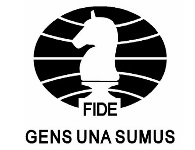 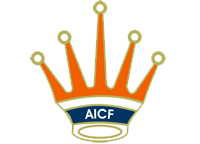 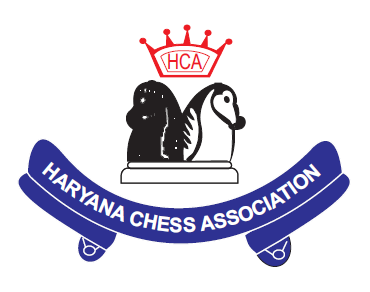 Reporting time at the Venue16th Oct 201908:00 A.M Inauguration / Managers meeting16th Oct 201909:00 A.M.Round – One16th Oct 201910:00 A.M.Round – Two16th Oct 201903:00 P.M.Round – Three17th Oct 201909:30 A.M.Round – Four17th Oct 201902:30 P.M.Round – Five18thOct 201909:30 A.M.Round –Six18thOct 201902:30 P.M.Round –Seven19thOct 201909:30 A.M.Round –Eight19th Oct 201902:30 P.M.Round – Nine20ndOct 201909:30 A.M.Prize Distribution20ndOct 201903:00 P.M.Prizes For Top TenPrizes For Top Ten1stTrophy 2nd Trophy3rd Trophy4th5th TrophyTrophy6th to 15th MedalsBest U-191st , 2nd , 3rd  TrophyBest U-171st , 2nd , 3rd  TrophyBest U-151st , 2nd , 3rd  TrophyBest U-111st , 2nd , 3rd  TrophyBest U-071st , 2nd , 3rd  Trophy